Rudder on a Ship vv.3-5: Big Influence Dangerous Spark vv.5-6: Potentially DamagingVenomous Animal vv.7-8: Needs a Cage Praise & Curse vv.9-10: Shouldn’t BeFlowing Spring vv.11-12: Life Giving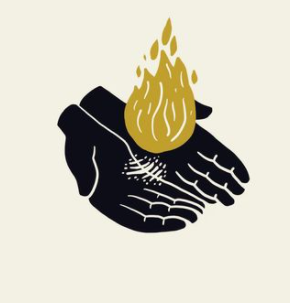 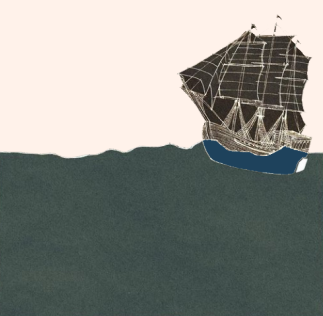 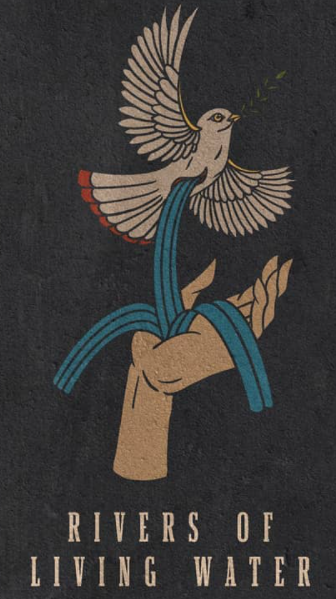 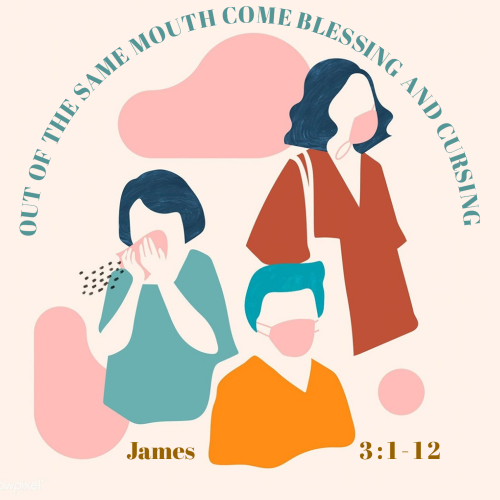 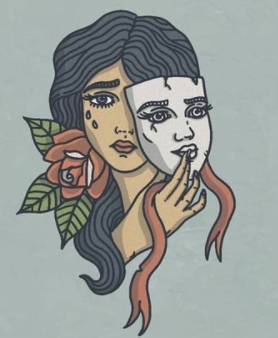 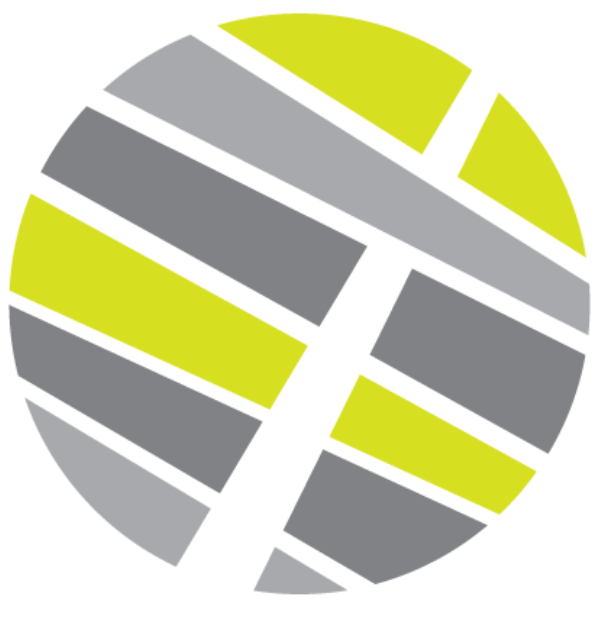 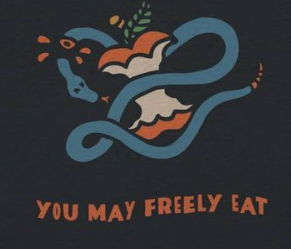 